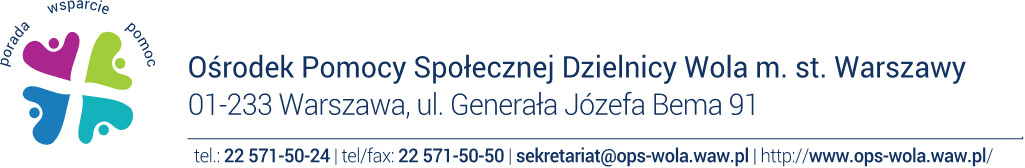 Ośrodek Pomocy Społecznej Dzielnicy Wola m. st. Warszawy Poszukuje kandydata do pracy na stanowiskuAsystenta rodzinyw  Dziale Wsparcia i Pomocy RodzinieDo głównych zadań osoby zatrudnionej na stanowisku asystenta rodziny będzie należało między innymi:opracowanie i realizacja planu pracy z rodziną we współpracy z członkami rodziny i w konsultacji z pracownikiem socjalnym;opracowanie, we współpracy z członkami rodziny i koordynatorem rodzinnej pieczy zastępczej, planu pracy z rodziną, który jest skoordynowany z planem pomocy dziecku umieszczonemu w pieczy zastępczej;udzielanie pomocy rodzinom w poprawie ich sytuacji życiowej, w tym w zdobywaniu umiejętności prawidłowego prowadzenia gospodarstwa domowego;udzielanie pomocy rodzinom w rozwiązywaniu problemów socjalnych;udzielanie pomocy rodzinom w rozwiązywaniu problemów psychologicznych;udzielanie pomocy rodzinom w rozwiązywaniu problemów wychowawczych z dziećmi;wspieranie aktywności społecznej rodzin;motywowanie członków rodzin do podnoszenia kwalifikacji zawodowych;udzielanie pomocy w poszukiwaniu, podejmowaniu i utrzymaniu pracy zarobkowej;motywowanie do udziału w zajęciach grupowych dla rodziców, mających na celu kształtowanie prawidłowych wzorców rodzicielskich i umiejętności psychospołecznych;udzielanie wsparcia rodzinom, w szczególności poprzez udział w zajęciach psychoedukacyjnych;podejmowanie działań interwencyjnych i zaradczych w sytuacji zagrożenia bezpieczeństwa dzieci i rodzin;prowadzenie indywidualnych konsultacji wychowawczych dla rodziców i dzieci;prowadzenie dokumentacji dotyczącej pracy z rodziną;dokonywanie okresowej oceny sytuacji rodziny, nie rzadziej niż co pół roku;monitorowanie funkcjonowania rodziny po zakończeniu pracy z rodziną;sporządzanie na wniosek sądu, opinii o rodzinie i jej członkach;współpraca z jednostkami administracji rządowej i samorządowej, właściwymi organizacjami pozarządowymi oraz innymi podmiotami i osobami specjalizującymi się w działaniach na rzecz dziecka i rodziny;współpraca z zespołem interdyscyplinarnym lub grupą roboczą, o których mowa w art. 9a ustawy z dnia 29 lipca 2005 r. o przeciwdziałaniu przemocy w rodzinie lub innymi podmiotami, których pomoc przy wykonywaniu zadań uzna za niezbędną.Uwaga: gotowość do pracy od październik / listopad 2020 r. Informacje dodatkowe:Praca asystenta rodziny  będzie wykonywana w ramach umowy o pracę w wymiarze 1 etatu w systemie zadaniowego czasu pracy. Oznacza to pracę także w godzinach popołudniowych oraz w dni ustawowo wolne od pracy, również w weekendy, łącznie 40 godz. tygodniowo. Ośrodek  zastrzega sobie prawo  do  zatrudnienia wybranego kandydata na okres trzech miesięcy. Praca asystenta nie może być łączona z wykonywaniem obowiązków pracownika socjalnego. Asystent rodziny w swojej pracy nie będzie mógł także wykonywać wobec rodzin objętych asystą innych funkcji: kuratora sądowego, pedagoga, nauczyciela, wychowawcy, psychoterapeuty, nie może uczestniczyć w procesie decyzyjnym przyznawania świadczeń realizowanych przez m.st. Warszawę.      OPS Dzielnicy Wola m. st. Warszawy zastrzega sobie prawo rozpatrywania wyłącznie aplikacji zawierających wymagane dokumenty i spełniających wymogi konieczne i pożądane.Zaproszenie do drugiego etapu rekrutacji zostanie przekazane wybranym kandydatom w rozmowie telefonicznej. Informujemy, że rozmowy kwalifikacyjne mogą być przeprowadzone zdalnie z wykorzystaniem komunikatorów internetowych. Wymagania konieczne:obywatelstwo polskie,wykształcenie wyższe na kierunku wykształcenie wyższe na kierunku pedagogika, 	psychologia, socjologia, nauki o rodzinie lub praca socjalna,co najmniej dwuletni staż pracy z rodzicami i dziećmi udokumentowany np. świadectwami pracy, zaświadczeniami, opiniami. Uznajemy także wolontariat.pełna zdolność do czynności prawnych oraz korzystanie z pełni praw publicznych,niekaralność za przestępstwo umyślne lub umyślne przestępstwo skarbowe.Wymagania pożądane:znajomość regulacji prawnych z zakresu: pomocy społecznej, wsparcia rodziny i systemie pieczy zastępczej, wsparciu kobiet w ciąży i rodzin "Za życiem", przeciwdziałania przemocy w rodzinie, przeciwdziałania alkoholizmowi, przeciwdziałania narkomanii, ochronie zdrowia psychicznego, przepisów o ochronie danych osobowych,obsługa komputera i pakietu biurowego – znajomość środowiska Windows,łatwość nawiązywania kontaktów interpersonalnych,odporność na stres,odpowiedzialność,asertywność,rzetelność i systematyczność,komunikatywność i otwartość,umiejętność pracy w zespole.Szczegóły oferty można również uzyskać telefonicznie pod numerem telefonu: 506 864 699.Wymagane dokumenty i oświadczenia:	załączony kwestionariusz osobowy,    curriculum vitae z przebiegiem nauki i pracy zawodowej,	list motywacyjny,	kserokopia dyplomu ukończenia studiów wyższych, 	kserokopie świadectw pracy lub innych  dokumentów, potwierdzających wymagany staż pracy, 	zaświadczenie o zatrudnieniu, zawierające okres zatrudnienia, w przypadku pozostawania w stosunku pracy,	oświadczenie o pełnej zdolności do czynności prawnych oraz korzystaniu z pełni praw publicznych (w kwestionariuszu), 	oświadczenie, że kandydat nie był skazany prawomocnym wyrokiem sądu za umyślne przestępstwo ścigane z oskarżenia publicznego lub umyślne przestępstwo skarbowe (w kwestionariuszu),   wszystkie kopie dokumentów powinny być potwierdzone przez kandydata „za zgodność z oryginałem”.	zgoda na przetwarzanie danych osobowych – w przypadku, gdy zakres danych zawartych w dokumentach aplikacyjnych jest szerszy niż wynika to z art. 221 Kodeksu Pracy  i obowiązek podania tych danych nie wynika z przepisów prawa ( kandydat podaje dane szczególnej kategorii o których mowa w  art. 9 ust. 1 RODO).Treść zgody może być sformułowana w następujący sposób: „Wyrażam zgodę na przetwarzanie przez Administratora danych, którym jest  Ośrodek Pomocy Społecznej Dzielnicy Wola m. st. Warszawy moich danych osobowych zawartych w liście motywacyjnym oraz załączonych do niego dokumentach w ramach procesu rekrutacji na stanowisko Asystenta rodziny w zakresie wykraczającym poza katalog danych, o którym mowa w art. 221 KP, zgodnie z Rozporządzeniem Parlamentu Europejskiego i Rady (UE) 2016/679 z dnia 27.04.2016 r. oraz ustawą z dnia 10.05.2018 r. o ochronie danych osobowych (Dz.U.2019, poz. 1781).”Jednocześnie informujemy, że:Cofnięcie zgody na przetwarzanie danych osobowych nie  ma wpływu na zgodność z prawem przetwarzania, którego dokonano na  podstawie zgody  przed jej cofnięciem. Brak zgody nie wpływa na sposób traktowania osoby ubiegającej się o zatrudnienie i nie skutkuje odmową zatrudnienia, zgodnie z postanowieniami art. 221a § 2 KP. W przypadku nie otrzymania od kandydata pisemnej zgody Ośrodek dokona anonimizacji nadmiarowych danych lub trwale je usunie.Osoby zainteresowane proszone są o składanie wymaganych dokumentów  aplikacyjnych za pośrednictwem poczty tradycyjnej lub poczty elektronicznej  w  terminie do dnia 02.10.2020 r. do godziny 16.00 na adres:Ośrodek Pomocy Społecznej Dzielnicy Wola m. st. Warszawyul. J. Bema 91, 01-233 Warszawaw zaklejonej kopercie z dopiskiem „Nr ref. 14/2020 -  asystent rodziny”lub w formie elektronicznej na adres: rekrutacja@ops-wola.waw.plz dopiskiem w tytule wiadomości: „Nr ref. 14/2020 -  asystent rodziny”Dokumenty uważa się za złożone w terminie jeżeli wpłyną na ww. adres w terminie do dnia02.10.2020 r. do godz. 16.00